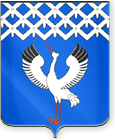 Российская ФедерацияСвердловская областьБайкаловский муниципальный районДума Байкаловского сельского поселения22-е заседание 5-го созываРЕШЕНИЕ30 мая 2024 г.                                             с. Байкалово   				№ 105О внесении изменений в УставБайкаловского сельского поселенияВ соответствии с Федеральными законами от 10.07.2023 № 286-ФЗ «О внесении изменений в отдельные законодательные акты Российской Федерации», от 02.11.2023 № 517-ФЗ «О внесении изменений в Федеральный закон «Об общих принципах организации местного самоуправления в Российской Федерации», Дума Байкаловского сельского поселения,  РЕШИЛА:1. Внести в Устав Байкаловского сельского поселения от 22.12.2005 №7/а (в редакции от 30.11.2023 №62) следующие изменения:1.1.  Подпункт 30 пункта 1 статьи 6 Устава изложить в следующей редакции:«30) организация и осуществление мероприятий по работе с детьми и молодежью, участие в реализации молодежной политики, разработка и реализация мер по обеспечению и защите прав и законных интересов молодежи, разработка и реализация муниципальных программ по основным направлениям реализации молодежной политики, организация и осуществление мониторинга реализации молодежной политики в поселении»;1.2. подпункт 19 пункта 3 статьи 22 Устава изложить в следующей редакции:«19) учреждение печатного средства массовой информации и (или) сетевого издания для обнародования муниципальных правовых актов, доведения до сведения жителей поселения официальной информации»;1.3. подпункт 49 статьи 30 Устава изложить в следующей редакции:«49) организация и осуществление мероприятий по работе с детьми и молодежью, участие в реализации молодежной политики, разработка и реализация мер по обеспечению и защите прав и законных интересов молодежи, разработка и реализация муниципальных программ по основным направлениям реализации молодежной политики, организация и осуществление мониторинга реализации молодежной политики в поселении»;1.4. Статью 44 Устава изложить в следующей редакции:«Статья 44. Вступление в силу и обнародование муниципальных правовых актов1. Муниципальные нормативные правовые акты, затрагивающие права, свободы и обязанности человека и гражданина, муниципальные нормативные правовые акты, устанавливающие правовой статус организаций, учредителем которых выступает поселение, а также соглашения, заключаемые между органами местного самоуправления, вступают в силу после их официального обнародования.2. Под обнародованием муниципального правового акта, в том числе соглашения, заключенного между органами местного самоуправления, понимается:1) официальное опубликование муниципального правового акта;2) размещение муниципального правового акта в местах, доступных для неограниченного круга лиц (в помещениях государственных органов, органов местного самоуправления, государственных и муниципальных библиотек, других доступных для посещения местах);3) размещение на официальном сайте поселения в информационно-телекоммуникационной сети «Интернет».3. Официальным опубликованием муниципального правового акта, в том числе соглашения, заключенного между органами местного самоуправления, считается первая публикация его полного текста в "Информационном вестнике Байкаловского сельского поселения", или первое размещение его полного текста в районной газете "Районная жизнь".4. Устав поселения, муниципальный правовой акт о внесении изменений и дополнений в Устав поселения подлежат официальному опубликованию (обнародованию) после их государственной регистрации и вступают в силу после их официального опубликования (обнародования). 5. Глава поселения обязан опубликовать (обнародовать) зарегистрированные Устав поселения, муниципальный правовой акт о внесении изменений и дополнений в Устав поселения в течение семи дней со дня поступления из территориального органа уполномоченного федерального органа исполнительной власти в сфере регистрации уставов муниципальных образований уведомления о включении сведений об Уставе поселения, муниципальном правовом акте о внесении изменений в Устав поселения в государственный реестр уставов муниципальных образований Свердловской области, предусмотренного частью 6 статьи 4 Федерального закона от 21.07.2005 № 97-ФЗ «О государственной регистрации уставов муниципальных образований». 6. В соответствии с федеральным законодательством не подлежат обнародованию муниципальные нормативные правовые акты в части, содержащей сведения, распространение которых ограничено. Муниципальные нормативные правовые акты либо их отдельные положения, не подлежащие обнародованию в соответствии с абзацем первым настоящего пункта, в обязательном порядке доводятся до сведения органов местного самоуправления, их должностных лиц, а также организаций, на которые распространяется действие этих правовых актов.7. Правовые акты ненормативного характера могут быть обнародованы по решению издавших их органов местного самоуправления поселения и должностных лиц местного самоуправления поселения. 8. Муниципальные правовые акты поселения вступают в силу после их официального обнародования либо издания (подписания), если иной срок не оговорен в самом правовом акте.Муниципальные нормативные правовые акты поселения, предусматривающие установление, введение местных налогов, предоставление льгот по местным налогам, вступают в силу в соответствии с Налоговым кодексом Российской Федерации.9. Изменения и дополнения, внесенные в Устав поселения и изменяющие структуру органов местного самоуправления, разграничение полномочий между органами местного самоуправления (за исключением случаев приведения Устава поселения в соответствие с федеральными законами, а также изменения полномочий, срока полномочий, порядка избрания выборных должностных лиц местного самоуправления), вступают в силу после истечения срока полномочий Думы поселения, принявшей муниципальный правовой акт о внесении указанных изменений и дополнений в Устав поселения. 10. Решение об изменении срока полномочий, а также решение об изменении перечня полномочий и (или) порядка избрания главы поселения применяется только к главе поселения, избранному после вступления в силу соответствующего решения».1.5. Подпункт 1 пункта 1 статьи 59.1. Устава изложить в следующей редакции:«1) непринятия лицом мер по предотвращению и (или) урегулированию конфликта интересов, стороной которого оно является, за исключением случаев, установленных федеральными законами»;1.6. Подпункт 2 пункта 1 статьи 59.1. Устава изложить в следующей редакции:«2) непредставления лицом сведений о своих доходах, об имуществе и обязательствах имущественного характера, а также о доходах, об имуществе и обязательствах имущественного характера своих супруги (супруга) и несовершеннолетних детей, представления заведомо неполных сведений, за исключением случаев, установленных федеральными законами, либо представления заведомо недостоверных сведений, если иное не установлено федеральными законами»;1.7. Пункт 2 статьи 59.1. Устава изложить в следующей редакции:«2. Лицо, замещающее муниципальную должность, которому стало известно о возникновении у подчиненного ему лица личной заинтересованности, которая приводит или может привести к конфликту интересов, подлежит увольнению (освобождению от должности) в связи с утратой доверия также в случае непринятия лицом, замещающим муниципальную должность, мер по предотвращению и (или) урегулированию конфликта интересов, стороной которого является подчиненное ему лицо, за исключением случаев, установленных федеральными законами»;1.8. Пункт 3 статьи 59.1. Устава изложить в следующей редакции:«3. Несоблюдение лицом, замещающим муниципальную должность, запретов, установленных Федеральным законом от 07.05.2013 № 79-ФЗ «О запрете отдельным категориям лиц открывать и иметь счета (вклады), хранить наличные денежные средства и ценности в иностранных банках, расположенных за пределами территории Российской Федерации, владеть и (или) пользоваться иностранными финансовыми инструментами», за исключением случаев, установленных федеральными законами, влечет досрочное прекращение полномочий, освобождение от замещаемой (занимаемой) должности или увольнение в связи с утратой доверия в соответствии с федеральными конституционными законами и федеральными законами, определяющими правовой статус соответствующего лица».3. После получения уведомления о включении сведений о внесении изменений в Устав Байкаловского сельского поселения в государственный реестр уставов муниципальных образований Свердловской области опубликовать (обнародовать) настоящее решение в Информационном вестнике Байкаловского сельского поселения и на официальном сайте Думы Байкаловского сельского поселения: www.байкдума.рф после проведения государственной регистрации.4. Контроль за исполнением настоящего решения возложить на комиссию Думы по соблюдению законности и вопросам местного самоуправления (Чернаков В.В.).Председатель Думы Байкаловского сельского поселения       Байкаловского муниципального районаСвердловской области              			                       С.В. Кузеванова 30 мая 2024 г.Глава Байкаловского сельского поселения Байкаловского муниципального района Свердловской области			                                            Д.В. Лыжин30 мая 2024 г.Российская Федерация         Свердловская областьГлава Байкаловского сельского поселения Байкаловского муниципального районаСвердловской областиПОСТАНОВЛЕНИЕот 02.07.2024 года  №135-п       с. БайкаловоО продлении срока действия муниципальной программы и о внесении изменений в муниципальную программу «Формирование современной городской среды на территории Байкаловского сельского поселения» на 2018-2027 годы, утверждённой Постановлением главы муниципального образования Байкаловского сельского поселения от 17.11.2017 № 331-П	В целях корректировки программных мероприятий и уточнения объема финансирования, в соответствии с Федеральным законом от 06.10.2003 № 131-ФЗ «Об общих принципах организации местного самоуправления в Российской Федерации», руководствуясь Уставом Байкаловского сельского поселения, постановляю:1. Продлить срок действия муниципальной программы «Формирование современной городской среды на территории на территории Байкаловского сельского поселения» на 2018-2027 годы на период до 2032 года.2. Внести в  наименование постановления и муниципальную программу «Формирование современной городской среды на территории Байкаловского сельского поселения» на 2018-2027 годы поселения, следующие изменения:2.1. Наименование постановления и  муниципальной программы, изложить в следующей редакции: «Муниципальная программа «Формирование современной городской среды на территории Байкаловского сельского поселения» на 2023-2032 годы (далее – Программа).2.2. Сроки реализации программы «2018-2027 годы» заменить на «2023-2032 годы».2.3. Паспорт муниципальной программы  «Формирование современной городской среды на территории Байкаловского сельского поселения» на 2023-2032 годы в новой редакции прилагается к настоящему Постановлению.2.4. Приложения № 1, 2  к программе изложить в новой редакции, согласно приложению № 1, 2 к настоящему постановлению.3. Настоящее Постановление опубликовать в Информационном вестнике Байкаловского сельского поселения и разместить на официальном сайте Байкаловского сельского поселения www.bsposelenie.ru   4. Контроль за исполнением настоящего постановления оставляю за собой.	Глава Байкаловского сельского поселения 	Байкаловского муниципального района 	Свердловской области                                                             Д.В. ЛыжинРоссийская Федерация         Свердловская областьГлава Байкаловского сельского поселения Байкаловского муниципального районаСвердловской областиПОСТАНОВЛЕНИЕот 02.07.2024 года  №135-п       с. БайкаловоО продлении срока действия муниципальной программы и о внесении изменений в муниципальную программу «Формирование современной городской среды на территории Байкаловского сельского поселения» на 2018-2027 годы, утверждённой Постановлением главы муниципального образования Байкаловского сельского поселения от 17.11.2017 № 331-П	В целях корректировки программных мероприятий и уточнения объема финансирования, в соответствии с Федеральным законом от 06.10.2003 № 131-ФЗ «Об общих принципах организации местного самоуправления в Российской Федерации», руководствуясь Уставом Байкаловского сельского поселения, постановляю:1. Продлить срок действия муниципальной программы «Формирование современной городской среды на территории на территории Байкаловского сельского поселения» на 2018-2027 годы на период до 2032 года.2. Внести в  наименование постановления и муниципальную программу «Формирование современной городской среды на территории Байкаловского сельского поселения» на 2018-2027 годы поселения, следующие изменения:2.1. Наименование постановления и  муниципальной программы, изложить в следующей редакции: «Муниципальная программа «Формирование современной городской среды на территории Байкаловского сельского поселения» на 2023-2032 годы (далее – Программа).2.2. Сроки реализации программы «2018-2027 годы» заменить на «2023-2032 годы».2.3. Паспорт муниципальной программы  «Формирование современной городской среды на территории Байкаловского сельского поселения» на 2023-2032 годы в новой редакции прилагается к настоящему Постановлению.2.4. Приложения № 1, 2  к программе изложить в новой редакции, согласно приложению № 1, 2 к настоящему постановлению.3. Настоящее Постановление опубликовать в Информационном вестнике Байкаловского сельского поселения и разместить на официальном сайте Байкаловского сельского поселения www.bsposelenie.ru   4. Контроль за исполнением настоящего постановления оставляю за собой.		Глава Байкаловского сельского поселения 	Байкаловского муниципального района 	Свердловской области                                                             Д.В. ЛыжинРоссийская ФедерацияСвердловская областьГлава Байкаловского сельского поселения Байкаловского муниципального районаСвердловской областиПОСТАНОВЛЕНИЕот 03.07.2024   № 137-пс. Байкалово О внесении изменений в Постановление главы Байкаловского сельского поселения Байкаловского муниципального района Свердловской области  от 21.11.2023 № 318-п «О Комиссии по соблюдению требований к служебному поведению муниципальных служащих и урегулированию конфликта интересов в Администрации Байкаловского сельского поселения»	В соответствии с Федеральными законами от 25.12.2008 г. № 273-ФЗ "О противодействии коррупции" и от 02.03.2007 № 25-ФЗ "О муниципальной службе в Российской Федерации", Законом Свердловской области от 29.10.2007 года № 136-ОЗ «Об особенностях муниципальной службы на территории Свердловской области», Указом Президента Российской Федерации от 01.07.2010 года № 821 «О комиссиях по соблюдению требований к служебному поведению федеральных государственных служащих и урегулированию конфликта интересов», ПОСТАНОВЛЯЮ:1. Внести в Положение о Комиссии по соблюдению требований к служебному поведению муниципальных служащих и урегулированию конфликта интересов в  Администрации Байкаловского сельского поселения, утвержденное постановлением главы Байкаловского сельского поселения Байкаловского муниципального района Свердловской области  от 21.11.2023 № 318-п, следующие изменения:1) подпункт а) пункта 3 изложить в следующей редакции:«а) в обеспечении соблюдения муниципальными служащими, замещающими должности муниципальной службы (далее-муниципальная служба) в Администрации (далее-муниципальный служащий) ограничений и запретов, требований о предотвращении или об урегулировании конфликта интересов, исполнения обязанностей, установленных Федеральным законом от 25 декабря 2008 г. № 273-ФЗ "О противодействии коррупции", другими федеральными законами в целях противодействия коррупции (далее - требования к служебному поведению и (или) требования об урегулировании конфликта интересов);»;2) абзац пятый подпункта 2 пункта 16 признать утратившим силу;3) пункт 16 дополнить подпунктом 6 следующего содержания:«6)уведомление муниципального служащего о возникновении не зависящих от него обстоятельств, препятствующих соблюдению требований к служебному поведению и (или) требований об урегулировании конфликта интересов»;4) часть первую пункта 22 изложить в следующей редакции:«22. Уведомление, указанное в подпункте 6 пункта 16 настоящего положения, подается муниципальным служащим в течение трех рабочих дней со дня, когда ему стало известно о возникновении не зависящих от него обстоятельств, препятствующих соблюдению требований к служебному поведению и (или) требований об урегулировании конфликта интересов, в Комиссию в виде документа на бумажном носителе или электронного документа в произвольной форме или по форме согласно приложению N 4 к настоящему положению с приложением документов, иных материалов и (или) информации (при наличии), подтверждающих факт наступления не зависящих от муниципального служащего обстоятельств, препятствующих соблюдению требований к служебному поведению и (или) требований об урегулировании конфликта интересов, и рассматривается специалистом по кадровым вопросам, который осуществляет подготовку мотивированного заключения по результатам рассмотрения уведомления.»;5) в части первой пункта 23 слова «уведомления, указанного в абзаце пятом подпункта 2 пункта 16 настоящего положения» заменить словами «уведомления, указанного в подпункте 6 пункта 16 настоящего положения»;6) в пункте 24 слова «уведомлений, указанных в абзаце четвертом и пятом подпункта 2 и подпункте 5 пункта 16 настоящего положения» заменить словами «уведомлений, указанных в абзаце четвертом подпункта 2 и подпунктах 5 и 6 пункта 16 настоящего положения»;7) в подпунктах 1 и 3 пункта 25 слова «указанных в абзацах втором, четвертом и пятом подпункта 2 и подпункте 5 пункта 16 настоящего положения» заменить словами «указанных в абзацах втором и четвертом подпункта 2 и подпунктах 5 и 6 пункта 16 настоящего положения»;8) пункт 28 изложить в следующей редакции:«28. Уведомления, указанные в подпунктах 5 и 6 пункта 16 настоящего положения, рассматриваются на очередном (плановом) заседании Комиссии;9) в пункте 29 слова «в соответствии с подпунктом 2 пункта 16 настоящего положения» заменить словами «в соответствии с подпунктами 2 и 6 пункта 16 настоящего положения»;10) в подпункте 1 пункта 30 слова «в подпункте 2 пункта 16 настоящего положения» заменить словами «в подпунктах 2 и 6 пункта 16 настоящего положения»;11) пункт 39 изложить в следующей редакции:«39.По итогам рассмотрения вопроса, указанного в подпункте 6 пункта 16 настоящего положения, Комиссия принимает одно из следующих решений:1) признать наличие причинно-следственной связи между возникновением не зависящих от муниципального служащего обстоятельств и невозможностью соблюдения им  требований к служебному поведению и (или) требований об урегулировании конфликта интересов;2)  признать отсутствие причинно-следственной связи между возникновением не зависящих от муниципального служащего обстоятельств и невозможностью соблюдения им требований к служебному поведению и (или) требований об урегулировании конфликта интересов»;12) пункт 41 изложить в следующей редакции:«41. По итогам рассмотрения вопросов, указанных в подпунктах 1,2,4-6 пункта 16 настоящего положения, и при наличии к тому оснований Комиссия может принять иное решение, чем это предусмотрено в пунктах 33-40 настоящего положения».2.Внести в порядок работы Комиссии по соблюдению  требований к служебному поведению муниципальных служащих и урегулированию конфликта интересов в администрации Байкаловского сельского поселения, утвержденный постановлением главы Байкаловского сельского поселения Байкаловского муниципального района Свердловской области  от 21.11.2023 № 318-п, следующие изменения:подпункт 1 пункта 1 изложить в следующей редакции:1) соблюдением ограничений и запретов, требований о предотвращении или об урегулировании конфликта интересов, исполнением обязанностей, установленных Федеральным законом от 25 декабря 2008 года N 273-ФЗ "О противодействии коррупции", другими федеральными законами в целях противодействия коррупции, в отношении муниципальных служащих, замещающих должности муниципальной службы в Администрации Байкаловского сельского поселения (далее - муниципальный служащий), а также граждан, замещавших должности муниципальной службы в Администрации Байкаловского сельского поселения (далее - Администрация), включенные в перечень должностей муниципальной службы в Администрации, замещение которых связано с коррупционными рисками, утвержденный Постановлением главы Байкаловского сельского поселения Байкаловского муниципального района Свердловской области (далее - гражданин);».3. Опубликовать настоящее Постановление в Информационном вестнике Байкаловского сельского поселения и разместить на официальном сайте Байкаловского сельского поселения в сети «Интернет» www.bsposelenie.ru.  4. Контроль за исполнением настоящего Постановления оставляю за собой.Глава Байкаловского сельского поселения Байкаловского муниципального районаСвердловской области                                               Д.В. ЛыжинПриложение
к Порядку опубликования ежеквартальных сведений 
о численности муниципальных служащих органов местного самоуправления, 
работников муниципальных учреждений муниципального образования Байкаловского сельского поселения и фактических затрат на их денежное содержаниеПриложение
к Порядку опубликования ежеквартальных сведений 
о численности муниципальных служащих органов местного самоуправления, 
работников муниципальных учреждений муниципального образования Байкаловского сельского поселения и фактических затрат на их денежное содержаниеПриложение
к Порядку опубликования ежеквартальных сведений 
о численности муниципальных служащих органов местного самоуправления, 
работников муниципальных учреждений муниципального образования Байкаловского сельского поселения и фактических затрат на их денежное содержаниеПриложение
к Порядку опубликования ежеквартальных сведений 
о численности муниципальных служащих органов местного самоуправления, 
работников муниципальных учреждений муниципального образования Байкаловского сельского поселения и фактических затрат на их денежное содержаниеПриложение
к Порядку опубликования ежеквартальных сведений 
о численности муниципальных служащих органов местного самоуправления, 
работников муниципальных учреждений муниципального образования Байкаловского сельского поселения и фактических затрат на их денежное содержаниеПриложение
к Порядку опубликования ежеквартальных сведений 
о численности муниципальных служащих органов местного самоуправления, 
работников муниципальных учреждений муниципального образования Байкаловского сельского поселения и фактических затрат на их денежное содержаниеЗа 1 полугодие 2024 годаЗа 1 полугодие 2024 годаКатегория работниковСреднесписочная численность работников, чел.Среднесписочная численность работников, чел.Среднесписочная численность работников, чел.Фактические расходы на заработную плату работников за отчетный период. (Все , в т.ч Предпринимательская деятельность), тыс. руб.Фактические расходы на заработную плату работников за отчетный период. (Все , в т.ч Предпринимательская деятельность), тыс. руб.Работники муниципальных учреждений Байкаловского сельского поселения (МБУ ЦИКД и СД)52525216556,916556,9Работники муниципальных учреждений сферы физической культуры и спорта2,52,52,5400,5400,5Администрация Байкаловского сельского поселения15,2515,2515,254483,94483,9